Faculty Senate Technology Meeting Agenda: Mar. 22, 2016Correction/Finalization of Minutes for Jan. 26, 2016 Chair’s AnnouncementsUpdate on Faculty Tech SurveyStudent Tech Fee: Committee inputSuggestions for Faculty representatives to the committee for this springWhat technology is needed or becoming industry standard for teaching that we as faculty lack access to?Hannibal Travis: Hands-on support for major presentations and conferences – what is available? Any Other Business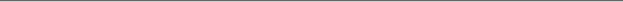 